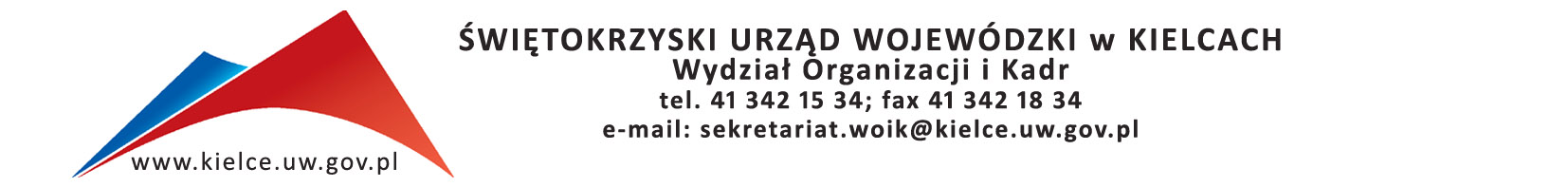  Kielce, dnia  8.06.2018 r.Szanowni Państwo,bardzo dziękuję za przygotowanie ofert w odpowiedzi na nasze zapytanie ofertowe                                  nr OK.I.2402.11.2018 w sprawie  organizacji  szkolenia zamkniętego dla pracowników Świętokrzyskiego Urzędu Wojewódzkiego na temat:„Ustawa o finansach publicznych w świetle zmian przepisów wraz z aktami wykonawczymi”Informuję, że w odpowiedzi na nasze zapytanie ofertowe wpłynęły 2 oferty. Do realizacji usługi została wybrana firma:   Adept S.C. Ewa Kaszyńska, ul Zacna 26 ,    80-282 Gdańsk  Cena wybranej oferty wynosi 4300,00 zł (słownie:  cztery tysiące trzysta  złotych)Poniżej zestawienie otrzymanych ofert wraz z punktacją ogółem:Nazwa FirmyAdres Razem1Adept S.C.                            Ewa Kaszyńska i Michał Kaszyński ul. Zacna 26,                             80 -282 Gdańsk  93,552 Wektor Szymon Trzemżalski ul.  Lawendowa 1                                     35-605 Rzeszów  90,00